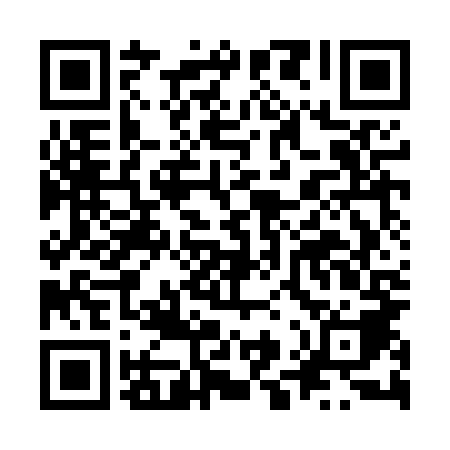 Ramadan times for Kopciowka, PolandMon 11 Mar 2024 - Wed 10 Apr 2024High Latitude Method: Angle Based RulePrayer Calculation Method: Muslim World LeagueAsar Calculation Method: HanafiPrayer times provided by https://www.salahtimes.comDateDayFajrSuhurSunriseDhuhrAsrIftarMaghribIsha11Mon3:533:535:5011:373:265:245:247:1512Tue3:513:515:4811:373:285:265:267:1713Wed3:483:485:4611:363:295:285:287:1914Thu3:453:455:4311:363:315:305:307:2115Fri3:433:435:4111:363:325:325:327:2316Sat3:403:405:3811:353:345:345:347:2517Sun3:373:375:3611:353:355:365:367:2718Mon3:353:355:3411:353:375:375:377:2919Tue3:323:325:3111:353:385:395:397:3120Wed3:293:295:2911:343:405:415:417:3421Thu3:263:265:2611:343:415:435:437:3622Fri3:233:235:2411:343:435:455:457:3823Sat3:203:205:2111:333:445:475:477:4024Sun3:183:185:1911:333:465:485:487:4225Mon3:153:155:1611:333:475:505:507:4526Tue3:123:125:1411:333:495:525:527:4727Wed3:093:095:1211:323:505:545:547:4928Thu3:063:065:0911:323:515:565:567:5229Fri3:033:035:0711:323:535:585:587:5430Sat3:003:005:0411:313:545:595:597:5631Sun3:573:576:0212:314:557:017:018:591Mon3:543:545:5912:314:577:037:039:012Tue3:503:505:5712:304:587:057:059:043Wed3:473:475:5512:305:007:077:079:064Thu3:443:445:5212:305:017:097:099:095Fri3:413:415:5012:305:027:107:109:116Sat3:383:385:4712:295:037:127:129:147Sun3:353:355:4512:295:057:147:149:168Mon3:313:315:4312:295:067:167:169:199Tue3:283:285:4012:285:077:187:189:2210Wed3:253:255:3812:285:097:207:209:24